Personal information contained in this form and schedules is collected under the authority of our City Ordinance(s), and will be used in the administration and enforcement of the City Code Act, as amended October 2005. Questions about the collection of personal information may be addressed to: a) the Code Enforcement Officer of the municipality to which this application is being made, or, b) the City Manager, or c) The inspector having the powers and duties of the Public Works Director for the municipality.  City Hall is located at 304 S. Main Street, Noble, OK  73068 (405) 872-9251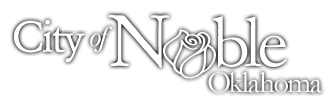 304 S. Main St.Noble, OK 73068Tel: 405-872-9251Fax: 405-872-9363cityofnoble.org304 S. Main St.Noble, OK 73068Tel: 405-872-9251Fax: 405-872-9363cityofnoble.org304 S. Main St.Noble, OK 73068Tel: 405-872-9251Fax: 405-872-9363cityofnoble.org304 S. Main St.Noble, OK 73068Tel: 405-872-9251Fax: 405-872-9363cityofnoble.org304 S. Main St.Noble, OK 73068Tel: 405-872-9251Fax: 405-872-9363cityofnoble.org304 S. Main St.Noble, OK 73068Tel: 405-872-9251Fax: 405-872-9363cityofnoble.org304 S. Main St.Noble, OK 73068Tel: 405-872-9251Fax: 405-872-9363cityofnoble.orgApplication for Permit to ConstructApplication for Permit to ConstructApplication for Permit to ConstructApplication for Permit to ConstructApplication for Permit to ConstructApplication for Permit to ConstructApplication for Permit to ConstructApplication for Permit to ConstructApplication for Permit to ConstructApplication for Permit to ConstructApplication for Permit to ConstructApplication for Permit to ConstructApplication for Permit to ConstructApplication for Permit to ConstructApplication for Permit to ConstructApplication for Permit to ConstructApplication for Permit to ConstructApplication for Permit to ConstructApplication for Permit to ConstructApplication for Permit to ConstructApplication for Permit to ConstructApplication for Permit to ConstructApplication for Permit to ConstructApplication for Permit to ConstructApplication for Permit to ConstructApplication for Permit to ConstructApplication for Permit to ConstructApplication for Permit to ConstructApplication for Permit to ConstructApplication for Permit to ConstructPurpose of applicationPurpose of applicationPurpose of applicationPurpose of applicationPurpose of applicationPurpose of applicationPurpose of applicationPurpose of applicationPurpose of applicationPurpose of applicationPurpose of applicationPurpose of applicationPurpose of applicationPurpose of applicationPurpose of applicationPurpose of applicationPurpose of applicationPurpose of applicationPurpose of applicationPurpose of applicationPurpose of applicationPurpose of applicationPurpose of applicationPurpose of applicationPurpose of applicationPurpose of applicationPurpose of applicationPurpose of applicationPurpose of applicationPurpose of application New construction  New construction  New construction Addition to an existing    building Addition to an existing    building Addition to an existing    building Addition to an existing    building Addition to an existing    building Addition to an existing    building Addition to an existing    building Alteration/repairAlteration/repairAlteration/repairAlteration/repairAlteration/repairAlteration/repairAlteration/repairModularModularModularModularModularModularModularModularMove-inMove-inMove-inMove-inMove-inProposed use of buildingProposed use of buildingProposed use of buildingProposed use of buildingProposed use of buildingProposed use of buildingProposed use of buildingProposed use of buildingProposed use of buildingProposed use of buildingCurrent use of buildingCurrent use of buildingCurrent use of buildingCurrent use of buildingCurrent use of buildingCurrent use of buildingCurrent use of buildingCurrent use of buildingCurrent use of buildingCurrent use of buildingCurrent use of buildingCurrent use of buildingCurrent use of buildingCurrent use of buildingCurrent use of buildingCurrent use of buildingCurrent use of buildingCurrent use of buildingCurrent use of buildingCurrent use of buildingDescription of Addition/Alteration or Repair:Description of Addition/Alteration or Repair:Description of Addition/Alteration or Repair:Description of Addition/Alteration or Repair:Description of Addition/Alteration or Repair:Description of Addition/Alteration or Repair:Project informationProject informationProject informationProject informationProject informationProject informationProject informationProject informationProject informationProject informationProject informationProject informationProject informationProject informationProject informationProject informationProject informationProject informationProject informationProject informationProject informationProject informationProject informationProject informationProject informationProject informationProject informationProject informationProject informationProject informationAddressAddressAddressAddressAddressAddressAddressAddressAddressAddressAddressAddressAddressAddressNearest IntersectionNearest IntersectionNearest IntersectionNearest IntersectionNearest IntersectionNearest IntersectionNearest IntersectionNearest IntersectionZonedAdditionAdditionAdditionAdditionAdditionAdditionAdditionAdditionAdditionAdditionAdditionAdditionAdditionAddition - Block - Block - Block - Block - Block - Block Frontage Frontage Frontage Frontage Frontage Frontage Depth Depth Depth Depth Single Family     Residential Single Family     ResidentialMulti-Family	Storm ShelterMulti-Family	Storm ShelterMulti-Family	Storm ShelterMulti-Family	Storm ShelterMulti-Family	Storm ShelterMulti-Family	Storm ShelterMulti-Family	Storm ShelterMulti-Family	Storm ShelterMulti-Family	Storm ShelterMulti-Family	Storm ShelterMulti-Family	Storm ShelterAccessory Structure             ApartmentAccessory Structure             ApartmentAccessory Structure             ApartmentAccessory Structure             ApartmentAccessory Structure             ApartmentAccessory Structure             ApartmentAccessory Structure             ApartmentAccessory Structure             ApartmentAccessory Structure             ApartmentAccessory Structure             ApartmentAccessory Structure             ApartmentAccessory Structure             ApartmentAccessory Structure             ApartmentAccessory Structure             ApartmentAccessory Structure             ApartmentAccessory Structure             ApartmentAccessory Structure             ApartmentBld. S.F. (Living Space) Bld. S.F. (Living Space) Bld. S.F. (Living Space) Garage Square FeetGarage Square FeetGarage Square FeetGarage Square FeetGarage Square FeetGarage Square FeetFront Porch S.F.Front Porch S.F.Front Porch S.F.Front Porch S.F.Front Porch S.F.Front Porch S.F.Back Porch/PatioBack Porch/PatioBack Porch/PatioBack Porch/PatioBack Porch/PatioBack Porch/Patio# Stories - Rooms - Bdrms - Baths# Stories - Rooms - Bdrms - Baths# Stories - Rooms - Bdrms - Baths# Stories - Rooms - Bdrms - Baths# Stories - Rooms - Bdrms - Baths# Stories - Rooms - Bdrms - Baths# Stories - Rooms - Bdrms - Baths# Stories - Rooms - Bdrms - Baths# Stories - Rooms - Bdrms - BathsCommercial    Industrial   Office      Business       Manufacturing       Church        Storage              Other:Commercial    Industrial   Office      Business       Manufacturing       Church        Storage              Other:Commercial    Industrial   Office      Business       Manufacturing       Church        Storage              Other:Commercial    Industrial   Office      Business       Manufacturing       Church        Storage              Other:Commercial    Industrial   Office      Business       Manufacturing       Church        Storage              Other:Commercial    Industrial   Office      Business       Manufacturing       Church        Storage              Other:Commercial    Industrial   Office      Business       Manufacturing       Church        Storage              Other:Commercial    Industrial   Office      Business       Manufacturing       Church        Storage              Other:Commercial    Industrial   Office      Business       Manufacturing       Church        Storage              Other:Commercial    Industrial   Office      Business       Manufacturing       Church        Storage              Other:Commercial    Industrial   Office      Business       Manufacturing       Church        Storage              Other:Commercial    Industrial   Office      Business       Manufacturing       Church        Storage              Other:Commercial    Industrial   Office      Business       Manufacturing       Church        Storage              Other:Commercial    Industrial   Office      Business       Manufacturing       Church        Storage              Other:Commercial    Industrial   Office      Business       Manufacturing       Church        Storage              Other:Commercial    Industrial   Office      Business       Manufacturing       Church        Storage              Other:Commercial    Industrial   Office      Business       Manufacturing       Church        Storage              Other:Commercial    Industrial   Office      Business       Manufacturing       Church        Storage              Other:Commercial    Industrial   Office      Business       Manufacturing       Church        Storage              Other:Commercial    Industrial   Office      Business       Manufacturing       Church        Storage              Other:Commercial    Industrial   Office      Business       Manufacturing       Church        Storage              Other:Commercial    Industrial   Office      Business       Manufacturing       Church        Storage              Other:Commercial    Industrial   Office      Business       Manufacturing       Church        Storage              Other:Commercial    Industrial   Office      Business       Manufacturing       Church        Storage              Other:Commercial    Industrial   Office      Business       Manufacturing       Church        Storage              Other:Commercial    Industrial   Office      Business       Manufacturing       Church        Storage              Other:Commercial    Industrial   Office      Business       Manufacturing       Church        Storage              Other:Commercial    Industrial   Office      Business       Manufacturing       Church        Storage              Other:Commercial    Industrial   Office      Business       Manufacturing       Church        Storage              Other:Commercial    Industrial   Office      Business       Manufacturing       Church        Storage              Other:Building Gross Area Building Gross Area Building Gross Area Parking Garage(s) S.F.Parking Garage(s) S.F.Parking Garage(s) S.F.Parking Garage(s) S.F.Parking Garage(s) S.F.Number of Parking SpacesNumber of Parking SpacesNumber of Parking SpacesNumber of Parking SpacesNumber of Parking SpacesNumber of Parking SpacesNumber of Parking SpacesNumber of Parking SpacesNumber of Parking SpacesNumber of Parking SpacesNumber of Handicap SpacesNumber of Handicap SpacesNumber of Handicap SpacesNumber of Handicap SpacesNumber of Handicap SpacesNumber of Handicap SpacesNumber of Handicap SpacesNumber of Handicap SpacesNumber of Handicap SpacesNumber of Handicap SpacesNr. BathroomsNr. BathroomsMobile HomesMobile HomesMobile HomesMobile HomesMobile HomesMobile HomesMobile HomesMobile HomesMobile HomesMobile HomesMobile HomesMobile HomesMobile HomesMobile HomesMobile HomesMobile HomesMobile HomesMobile HomesMobile HomesMobile HomesMobile HomesMobile HomesMobile HomesMobile HomesMobile HomesMobile HomesMobile HomesMobile HomesMobile HomesMobile HomesModel:Model:Model:Model:Model:Model:Model:Model:Model:Manufacturer:Manufacturer:Manufacturer:Manufacturer:Manufacturer:Manufacturer:Manufacturer:Manufacturer:Manufacturer:Manufacturer:Manufacturer:Manufacturer:Manufacturer:Manufacturer:Manufacturer:Manufacturer:Manufacturer:Manufacturer:Manufacturer:Manufacturer:Manufacturer:Size: Number of Rooms:Number of Rooms:Number of Rooms:Number of Rooms:Number of Rooms:Number of Rooms:Number of Bedrooms:Number of Bedrooms:Number of Bedrooms:Number of Bedrooms:Number of Bedrooms:Number of Bedrooms:Number of Bedrooms:Number of Bedrooms:Number of Bedrooms:Number of Baths:Number of Baths:Number of Baths:Number of Baths:Number of Baths:Number of Baths:Number of Baths:Number of Baths:Furnace: Gas ElectricFurnace: Gas ElectricFurnace: Gas ElectricFurnace: Gas ElectricFurnace: Gas ElectricFurnace: Gas ElectricTotal Cost of Improvements.  					$_______________Total Cost of Improvements.  					$_______________Total Cost of Improvements.  					$_______________Total Cost of Improvements.  					$_______________Total Cost of Improvements.  					$_______________Total Cost of Improvements.  					$_______________Total Cost of Improvements.  					$_______________Total Cost of Improvements.  					$_______________Total Cost of Improvements.  					$_______________Total Cost of Improvements.  					$_______________Total Cost of Improvements.  					$_______________Total Cost of Improvements.  					$_______________Total Cost of Improvements.  					$_______________Total Cost of Improvements.  					$_______________Total Cost of Improvements.  					$_______________Total Cost of Improvements.  					$_______________Total Cost of Improvements.  					$_______________Total Cost of Improvements.  					$_______________Total Cost of Improvements.  					$_______________Total Cost of Improvements.  					$_______________Total Cost of Improvements.  					$_______________Total Cost of Improvements.  					$_______________Total Cost of Improvements.  					$_______________Total Cost of Improvements.  					$_______________Total Cost of Improvements.  					$_______________Total Cost of Improvements.  					$_______________Total Cost of Improvements.  					$_______________Total Cost of Improvements.  					$_______________Total Cost of Improvements.  					$_______________Total Cost of Improvements.  					$_______________ApplicantApplicantApplicantApplicantOwner   or Owner   or Owner   or Owner   or Owner   or Owner   or Owner   or Owner   or Authorized agent of ownerAuthorized agent of ownerAuthorized agent of ownerAuthorized agent of ownerAuthorized agent of ownerAuthorized agent of ownerAuthorized agent of ownerAuthorized agent of ownerAuthorized agent of ownerAuthorized agent of ownerAuthorized agent of ownerAuthorized agent of ownerAuthorized agent of ownerAuthorized agent of ownerAuthorized agent of ownerAuthorized agent of ownerAuthorized agent of ownerAuthorized agent of ownerLast nameLast nameLast nameLast nameLast nameFirst nameFirst nameFirst nameFirst nameFirst nameFirst nameFirst nameFirst nameFirst nameCorporation or partnershipCorporation or partnershipCorporation or partnershipCorporation or partnershipCorporation or partnershipCorporation or partnershipCorporation or partnershipCorporation or partnershipCorporation or partnershipCorporation or partnershipCorporation or partnershipCorporation or partnershipCorporation or partnershipCorporation or partnershipCorporation or partnershipCorporation or partnershipMailing addressMailing addressMailing addressMailing addressMailing addressMailing addressMailing addressMailing addressMailing addressMailing addressMailing addressMailing addressMailing addressMailing addressMailing addressMailing addressMailing addressMailing addressMailing addressSuiteSuiteSuiteSuiteSuiteSuiteSuiteSuiteCityCityCityCityCityStateStateStateStateStateStateZip codeZip codeZip codeZip codeZip codeZip codeZip codeZip codeE-mailE-mailE-mailE-mailE-mailE-mailE-mailE-mailE-mailE-mailE-mailTelephone number
(          )Telephone number
(          )Telephone number
(          )Telephone number
(          )Telephone number
(          )Fax
(          )Fax
(          )Fax
(          )Fax
(          )Fax
(          )Fax
(          )Fax
(          )Fax
(          )Fax
(          )Fax
(          )Fax
(          )Fax
(          )Fax
(          )Fax
(          )Cell number
(          )Cell number
(          )Cell number
(          )Cell number
(          )Cell number
(          )Cell number
(          )Cell number
(          )Cell number
(          )Cell number
(          )Cell number
(          )Cell number
(          )Owner (if different from applicant)Owner (if different from applicant)Owner (if different from applicant)Owner (if different from applicant)Owner (if different from applicant)Owner (if different from applicant)Owner (if different from applicant)Owner (if different from applicant)Owner (if different from applicant)Owner (if different from applicant)Owner (if different from applicant)Owner (if different from applicant)Owner (if different from applicant)Owner (if different from applicant)Owner (if different from applicant)Owner (if different from applicant)Owner (if different from applicant)Owner (if different from applicant)Owner (if different from applicant)Owner (if different from applicant)Owner (if different from applicant)Owner (if different from applicant)Owner (if different from applicant)Owner (if different from applicant)Owner (if different from applicant)Owner (if different from applicant)Owner (if different from applicant)Owner (if different from applicant)Owner (if different from applicant)Owner (if different from applicant)Last nameLast nameLast nameLast nameLast nameFirst nameFirst nameFirst nameFirst nameFirst nameFirst nameFirst nameFirst nameFirst nameCorporation or partnershipCorporation or partnershipCorporation or partnershipCorporation or partnershipCorporation or partnershipCorporation or partnershipCorporation or partnershipCorporation or partnershipCorporation or partnershipCorporation or partnershipCorporation or partnershipCorporation or partnershipCorporation or partnershipCorporation or partnershipCorporation or partnershipCorporation or partnershipMailing addressMailing addressMailing addressMailing addressMailing addressMailing addressMailing addressMailing addressMailing addressMailing addressMailing addressMailing addressMailing addressMailing addressMailing addressMailing addressMailing addressMailing addressMailing addressSuiteSuiteSuiteSuiteSuiteSuiteSuiteSuiteCityCityCityCityCityStateStateStateStateStateStateZip codeZip codeZip codeZip codeZip codeZip codeZip codeZip codeE-mailE-mailE-mailE-mailE-mailE-mailE-mailE-mailE-mailE-mailE-mailTelephone number
(          )Telephone number
(          )Telephone number
(          )Telephone number
(          )Telephone number
(          )Fax
(          )Fax
(          )Fax
(          )Fax
(          )Fax
(          )Fax
(          )Fax
(          )Fax
(          )Fax
(          )Fax
(          )Fax
(          )Fax
(          )Fax
(          )Fax
(          )Cell number
(          )Cell number
(          )Cell number
(          )Cell number
(          )Cell number
(          )Cell number
(          )Cell number
(          )Cell number
(          )Cell number
(          )Cell number
(          )Cell number
(          )BuildingBuildingBuildingBuildingBuildingBuildingBuildingBuildingBuildingBuildingBuildingBuildingBuildingBuildingBuildingBuildingBuildingBuildingBuildingBuildingBuildingBuildingBuildingBuildingBuildingBuildingBuildingBuildingBuildingBuildingPRINCIPLE TYPE OF FRAME:        Wood    Masonry      Concrete      Steel      SIP       Other_________________ELECTRIC SERVICE:  100-150A        200A            300A	  400           Other_________________HVAC:   Central-Gas	Central-Elec	   Multi-Fuel         Other_________________WATER SOURCE:  City   Well	    SEWAGE DISPOSAL:  City  Septic	     WATER METER:  3/4”  1”  11/2” 2”SHEATHING TYPE: OSB       PLYWOOD       STRUCTURAL SHEETROCK       OTHERPRINCIPLE TYPE OF FRAME:        Wood    Masonry      Concrete      Steel      SIP       Other_________________ELECTRIC SERVICE:  100-150A        200A            300A	  400           Other_________________HVAC:   Central-Gas	Central-Elec	   Multi-Fuel         Other_________________WATER SOURCE:  City   Well	    SEWAGE DISPOSAL:  City  Septic	     WATER METER:  3/4”  1”  11/2” 2”SHEATHING TYPE: OSB       PLYWOOD       STRUCTURAL SHEETROCK       OTHERPRINCIPLE TYPE OF FRAME:        Wood    Masonry      Concrete      Steel      SIP       Other_________________ELECTRIC SERVICE:  100-150A        200A            300A	  400           Other_________________HVAC:   Central-Gas	Central-Elec	   Multi-Fuel         Other_________________WATER SOURCE:  City   Well	    SEWAGE DISPOSAL:  City  Septic	     WATER METER:  3/4”  1”  11/2” 2”SHEATHING TYPE: OSB       PLYWOOD       STRUCTURAL SHEETROCK       OTHERPRINCIPLE TYPE OF FRAME:        Wood    Masonry      Concrete      Steel      SIP       Other_________________ELECTRIC SERVICE:  100-150A        200A            300A	  400           Other_________________HVAC:   Central-Gas	Central-Elec	   Multi-Fuel         Other_________________WATER SOURCE:  City   Well	    SEWAGE DISPOSAL:  City  Septic	     WATER METER:  3/4”  1”  11/2” 2”SHEATHING TYPE: OSB       PLYWOOD       STRUCTURAL SHEETROCK       OTHERPRINCIPLE TYPE OF FRAME:        Wood    Masonry      Concrete      Steel      SIP       Other_________________ELECTRIC SERVICE:  100-150A        200A            300A	  400           Other_________________HVAC:   Central-Gas	Central-Elec	   Multi-Fuel         Other_________________WATER SOURCE:  City   Well	    SEWAGE DISPOSAL:  City  Septic	     WATER METER:  3/4”  1”  11/2” 2”SHEATHING TYPE: OSB       PLYWOOD       STRUCTURAL SHEETROCK       OTHERPRINCIPLE TYPE OF FRAME:        Wood    Masonry      Concrete      Steel      SIP       Other_________________ELECTRIC SERVICE:  100-150A        200A            300A	  400           Other_________________HVAC:   Central-Gas	Central-Elec	   Multi-Fuel         Other_________________WATER SOURCE:  City   Well	    SEWAGE DISPOSAL:  City  Septic	     WATER METER:  3/4”  1”  11/2” 2”SHEATHING TYPE: OSB       PLYWOOD       STRUCTURAL SHEETROCK       OTHERPRINCIPLE TYPE OF FRAME:        Wood    Masonry      Concrete      Steel      SIP       Other_________________ELECTRIC SERVICE:  100-150A        200A            300A	  400           Other_________________HVAC:   Central-Gas	Central-Elec	   Multi-Fuel         Other_________________WATER SOURCE:  City   Well	    SEWAGE DISPOSAL:  City  Septic	     WATER METER:  3/4”  1”  11/2” 2”SHEATHING TYPE: OSB       PLYWOOD       STRUCTURAL SHEETROCK       OTHERPRINCIPLE TYPE OF FRAME:        Wood    Masonry      Concrete      Steel      SIP       Other_________________ELECTRIC SERVICE:  100-150A        200A            300A	  400           Other_________________HVAC:   Central-Gas	Central-Elec	   Multi-Fuel         Other_________________WATER SOURCE:  City   Well	    SEWAGE DISPOSAL:  City  Septic	     WATER METER:  3/4”  1”  11/2” 2”SHEATHING TYPE: OSB       PLYWOOD       STRUCTURAL SHEETROCK       OTHERPRINCIPLE TYPE OF FRAME:        Wood    Masonry      Concrete      Steel      SIP       Other_________________ELECTRIC SERVICE:  100-150A        200A            300A	  400           Other_________________HVAC:   Central-Gas	Central-Elec	   Multi-Fuel         Other_________________WATER SOURCE:  City   Well	    SEWAGE DISPOSAL:  City  Septic	     WATER METER:  3/4”  1”  11/2” 2”SHEATHING TYPE: OSB       PLYWOOD       STRUCTURAL SHEETROCK       OTHERPRINCIPLE TYPE OF FRAME:        Wood    Masonry      Concrete      Steel      SIP       Other_________________ELECTRIC SERVICE:  100-150A        200A            300A	  400           Other_________________HVAC:   Central-Gas	Central-Elec	   Multi-Fuel         Other_________________WATER SOURCE:  City   Well	    SEWAGE DISPOSAL:  City  Septic	     WATER METER:  3/4”  1”  11/2” 2”SHEATHING TYPE: OSB       PLYWOOD       STRUCTURAL SHEETROCK       OTHERPRINCIPLE TYPE OF FRAME:        Wood    Masonry      Concrete      Steel      SIP       Other_________________ELECTRIC SERVICE:  100-150A        200A            300A	  400           Other_________________HVAC:   Central-Gas	Central-Elec	   Multi-Fuel         Other_________________WATER SOURCE:  City   Well	    SEWAGE DISPOSAL:  City  Septic	     WATER METER:  3/4”  1”  11/2” 2”SHEATHING TYPE: OSB       PLYWOOD       STRUCTURAL SHEETROCK       OTHERPRINCIPLE TYPE OF FRAME:        Wood    Masonry      Concrete      Steel      SIP       Other_________________ELECTRIC SERVICE:  100-150A        200A            300A	  400           Other_________________HVAC:   Central-Gas	Central-Elec	   Multi-Fuel         Other_________________WATER SOURCE:  City   Well	    SEWAGE DISPOSAL:  City  Septic	     WATER METER:  3/4”  1”  11/2” 2”SHEATHING TYPE: OSB       PLYWOOD       STRUCTURAL SHEETROCK       OTHERPRINCIPLE TYPE OF FRAME:        Wood    Masonry      Concrete      Steel      SIP       Other_________________ELECTRIC SERVICE:  100-150A        200A            300A	  400           Other_________________HVAC:   Central-Gas	Central-Elec	   Multi-Fuel         Other_________________WATER SOURCE:  City   Well	    SEWAGE DISPOSAL:  City  Septic	     WATER METER:  3/4”  1”  11/2” 2”SHEATHING TYPE: OSB       PLYWOOD       STRUCTURAL SHEETROCK       OTHERPRINCIPLE TYPE OF FRAME:        Wood    Masonry      Concrete      Steel      SIP       Other_________________ELECTRIC SERVICE:  100-150A        200A            300A	  400           Other_________________HVAC:   Central-Gas	Central-Elec	   Multi-Fuel         Other_________________WATER SOURCE:  City   Well	    SEWAGE DISPOSAL:  City  Septic	     WATER METER:  3/4”  1”  11/2” 2”SHEATHING TYPE: OSB       PLYWOOD       STRUCTURAL SHEETROCK       OTHERPRINCIPLE TYPE OF FRAME:        Wood    Masonry      Concrete      Steel      SIP       Other_________________ELECTRIC SERVICE:  100-150A        200A            300A	  400           Other_________________HVAC:   Central-Gas	Central-Elec	   Multi-Fuel         Other_________________WATER SOURCE:  City   Well	    SEWAGE DISPOSAL:  City  Septic	     WATER METER:  3/4”  1”  11/2” 2”SHEATHING TYPE: OSB       PLYWOOD       STRUCTURAL SHEETROCK       OTHERPRINCIPLE TYPE OF FRAME:        Wood    Masonry      Concrete      Steel      SIP       Other_________________ELECTRIC SERVICE:  100-150A        200A            300A	  400           Other_________________HVAC:   Central-Gas	Central-Elec	   Multi-Fuel         Other_________________WATER SOURCE:  City   Well	    SEWAGE DISPOSAL:  City  Septic	     WATER METER:  3/4”  1”  11/2” 2”SHEATHING TYPE: OSB       PLYWOOD       STRUCTURAL SHEETROCK       OTHERPRINCIPLE TYPE OF FRAME:        Wood    Masonry      Concrete      Steel      SIP       Other_________________ELECTRIC SERVICE:  100-150A        200A            300A	  400           Other_________________HVAC:   Central-Gas	Central-Elec	   Multi-Fuel         Other_________________WATER SOURCE:  City   Well	    SEWAGE DISPOSAL:  City  Septic	     WATER METER:  3/4”  1”  11/2” 2”SHEATHING TYPE: OSB       PLYWOOD       STRUCTURAL SHEETROCK       OTHERPRINCIPLE TYPE OF FRAME:        Wood    Masonry      Concrete      Steel      SIP       Other_________________ELECTRIC SERVICE:  100-150A        200A            300A	  400           Other_________________HVAC:   Central-Gas	Central-Elec	   Multi-Fuel         Other_________________WATER SOURCE:  City   Well	    SEWAGE DISPOSAL:  City  Septic	     WATER METER:  3/4”  1”  11/2” 2”SHEATHING TYPE: OSB       PLYWOOD       STRUCTURAL SHEETROCK       OTHERPRINCIPLE TYPE OF FRAME:        Wood    Masonry      Concrete      Steel      SIP       Other_________________ELECTRIC SERVICE:  100-150A        200A            300A	  400           Other_________________HVAC:   Central-Gas	Central-Elec	   Multi-Fuel         Other_________________WATER SOURCE:  City   Well	    SEWAGE DISPOSAL:  City  Septic	     WATER METER:  3/4”  1”  11/2” 2”SHEATHING TYPE: OSB       PLYWOOD       STRUCTURAL SHEETROCK       OTHERPRINCIPLE TYPE OF FRAME:        Wood    Masonry      Concrete      Steel      SIP       Other_________________ELECTRIC SERVICE:  100-150A        200A            300A	  400           Other_________________HVAC:   Central-Gas	Central-Elec	   Multi-Fuel         Other_________________WATER SOURCE:  City   Well	    SEWAGE DISPOSAL:  City  Septic	     WATER METER:  3/4”  1”  11/2” 2”SHEATHING TYPE: OSB       PLYWOOD       STRUCTURAL SHEETROCK       OTHERPRINCIPLE TYPE OF FRAME:        Wood    Masonry      Concrete      Steel      SIP       Other_________________ELECTRIC SERVICE:  100-150A        200A            300A	  400           Other_________________HVAC:   Central-Gas	Central-Elec	   Multi-Fuel         Other_________________WATER SOURCE:  City   Well	    SEWAGE DISPOSAL:  City  Septic	     WATER METER:  3/4”  1”  11/2” 2”SHEATHING TYPE: OSB       PLYWOOD       STRUCTURAL SHEETROCK       OTHERPRINCIPLE TYPE OF FRAME:        Wood    Masonry      Concrete      Steel      SIP       Other_________________ELECTRIC SERVICE:  100-150A        200A            300A	  400           Other_________________HVAC:   Central-Gas	Central-Elec	   Multi-Fuel         Other_________________WATER SOURCE:  City   Well	    SEWAGE DISPOSAL:  City  Septic	     WATER METER:  3/4”  1”  11/2” 2”SHEATHING TYPE: OSB       PLYWOOD       STRUCTURAL SHEETROCK       OTHERPRINCIPLE TYPE OF FRAME:        Wood    Masonry      Concrete      Steel      SIP       Other_________________ELECTRIC SERVICE:  100-150A        200A            300A	  400           Other_________________HVAC:   Central-Gas	Central-Elec	   Multi-Fuel         Other_________________WATER SOURCE:  City   Well	    SEWAGE DISPOSAL:  City  Septic	     WATER METER:  3/4”  1”  11/2” 2”SHEATHING TYPE: OSB       PLYWOOD       STRUCTURAL SHEETROCK       OTHERPRINCIPLE TYPE OF FRAME:        Wood    Masonry      Concrete      Steel      SIP       Other_________________ELECTRIC SERVICE:  100-150A        200A            300A	  400           Other_________________HVAC:   Central-Gas	Central-Elec	   Multi-Fuel         Other_________________WATER SOURCE:  City   Well	    SEWAGE DISPOSAL:  City  Septic	     WATER METER:  3/4”  1”  11/2” 2”SHEATHING TYPE: OSB       PLYWOOD       STRUCTURAL SHEETROCK       OTHERPRINCIPLE TYPE OF FRAME:        Wood    Masonry      Concrete      Steel      SIP       Other_________________ELECTRIC SERVICE:  100-150A        200A            300A	  400           Other_________________HVAC:   Central-Gas	Central-Elec	   Multi-Fuel         Other_________________WATER SOURCE:  City   Well	    SEWAGE DISPOSAL:  City  Septic	     WATER METER:  3/4”  1”  11/2” 2”SHEATHING TYPE: OSB       PLYWOOD       STRUCTURAL SHEETROCK       OTHERPRINCIPLE TYPE OF FRAME:        Wood    Masonry      Concrete      Steel      SIP       Other_________________ELECTRIC SERVICE:  100-150A        200A            300A	  400           Other_________________HVAC:   Central-Gas	Central-Elec	   Multi-Fuel         Other_________________WATER SOURCE:  City   Well	    SEWAGE DISPOSAL:  City  Septic	     WATER METER:  3/4”  1”  11/2” 2”SHEATHING TYPE: OSB       PLYWOOD       STRUCTURAL SHEETROCK       OTHERPRINCIPLE TYPE OF FRAME:        Wood    Masonry      Concrete      Steel      SIP       Other_________________ELECTRIC SERVICE:  100-150A        200A            300A	  400           Other_________________HVAC:   Central-Gas	Central-Elec	   Multi-Fuel         Other_________________WATER SOURCE:  City   Well	    SEWAGE DISPOSAL:  City  Septic	     WATER METER:  3/4”  1”  11/2” 2”SHEATHING TYPE: OSB       PLYWOOD       STRUCTURAL SHEETROCK       OTHERPRINCIPLE TYPE OF FRAME:        Wood    Masonry      Concrete      Steel      SIP       Other_________________ELECTRIC SERVICE:  100-150A        200A            300A	  400           Other_________________HVAC:   Central-Gas	Central-Elec	   Multi-Fuel         Other_________________WATER SOURCE:  City   Well	    SEWAGE DISPOSAL:  City  Septic	     WATER METER:  3/4”  1”  11/2” 2”SHEATHING TYPE: OSB       PLYWOOD       STRUCTURAL SHEETROCK       OTHERPRINCIPLE TYPE OF FRAME:        Wood    Masonry      Concrete      Steel      SIP       Other_________________ELECTRIC SERVICE:  100-150A        200A            300A	  400           Other_________________HVAC:   Central-Gas	Central-Elec	   Multi-Fuel         Other_________________WATER SOURCE:  City   Well	    SEWAGE DISPOSAL:  City  Septic	     WATER METER:  3/4”  1”  11/2” 2”SHEATHING TYPE: OSB       PLYWOOD       STRUCTURAL SHEETROCK       OTHERPRINCIPLE TYPE OF FRAME:        Wood    Masonry      Concrete      Steel      SIP       Other_________________ELECTRIC SERVICE:  100-150A        200A            300A	  400           Other_________________HVAC:   Central-Gas	Central-Elec	   Multi-Fuel         Other_________________WATER SOURCE:  City   Well	    SEWAGE DISPOSAL:  City  Septic	     WATER METER:  3/4”  1”  11/2” 2”SHEATHING TYPE: OSB       PLYWOOD       STRUCTURAL SHEETROCK       OTHERContractorsContractorsContractorsContractorsContractorsContractorsContractorsContractorsContractorsContractorsContractorsContractorsContractorsContractorsContractorsContractorsContractorsContractorsContractorsContractorsContractorsContractorsContractorsContractorsContractorsContractorsContractorsContractorsContractorsContractorsFoundation Contractor				PhoneFoundation Contractor				PhoneFoundation Contractor				PhoneFoundation Contractor				PhoneFoundation Contractor				PhoneFoundation Contractor				PhoneFoundation Contractor				PhoneFoundation Contractor				PhoneFoundation Contractor				PhoneFoundation Contractor				PhoneFraming Contractor				PhoneFraming Contractor				PhoneFraming Contractor				PhoneFraming Contractor				PhoneFraming Contractor				PhoneFraming Contractor				PhoneFraming Contractor				PhoneFraming Contractor				PhoneFraming Contractor				PhoneFraming Contractor				PhoneFraming Contractor				PhoneFraming Contractor				PhoneFraming Contractor				PhoneFraming Contractor				PhoneFraming Contractor				PhoneFraming Contractor				PhoneFraming Contractor				PhoneFraming Contractor				PhoneFraming Contractor				PhoneFraming Contractor				PhonePlumbing Contractor				PhonePlumbing Contractor				PhonePlumbing Contractor				PhonePlumbing Contractor				PhonePlumbing Contractor				PhonePlumbing Contractor				PhonePlumbing Contractor				PhonePlumbing Contractor				PhonePlumbing Contractor				PhonePlumbing Contractor				PhoneElectrical Contractor				PhoneElectrical Contractor				PhoneElectrical Contractor				PhoneElectrical Contractor				PhoneElectrical Contractor				PhoneElectrical Contractor				PhoneElectrical Contractor				PhoneElectrical Contractor				PhoneElectrical Contractor				PhoneElectrical Contractor				PhoneElectrical Contractor				PhoneElectrical Contractor				PhoneElectrical Contractor				PhoneElectrical Contractor				PhoneElectrical Contractor				PhoneElectrical Contractor				PhoneElectrical Contractor				PhoneElectrical Contractor				PhoneElectrical Contractor				PhoneElectrical Contractor				PhoneMechanical Contractor				PhoneMechanical Contractor				PhoneMechanical Contractor				PhoneMechanical Contractor				PhoneMechanical Contractor				PhoneMechanical Contractor				PhoneMechanical Contractor				PhoneMechanical Contractor				PhoneMechanical Contractor				PhoneMechanical Contractor				PhonePaving/Sidewalk Contractor			PhonePaving/Sidewalk Contractor			PhonePaving/Sidewalk Contractor			PhonePaving/Sidewalk Contractor			PhonePaving/Sidewalk Contractor			PhonePaving/Sidewalk Contractor			PhonePaving/Sidewalk Contractor			PhonePaving/Sidewalk Contractor			PhonePaving/Sidewalk Contractor			PhonePaving/Sidewalk Contractor			PhonePaving/Sidewalk Contractor			PhonePaving/Sidewalk Contractor			PhonePaving/Sidewalk Contractor			PhonePaving/Sidewalk Contractor			PhonePaving/Sidewalk Contractor			PhonePaving/Sidewalk Contractor			PhonePaving/Sidewalk Contractor			PhonePaving/Sidewalk Contractor			PhonePaving/Sidewalk Contractor			PhonePaving/Sidewalk Contractor			PhoneSpecial Requirements or ConditionsSpecial Requirements or ConditionsSpecial Requirements or ConditionsSpecial Requirements or ConditionsSpecial Requirements or ConditionsSpecial Requirements or ConditionsSpecial Requirements or ConditionsSpecial Requirements or ConditionsSpecial Requirements or ConditionsSpecial Requirements or ConditionsSpecial Requirements or ConditionsSpecial Requirements or ConditionsSpecial Requirements or ConditionsSpecial Requirements or ConditionsSpecial Requirements or ConditionsSpecial Requirements or ConditionsSpecial Requirements or ConditionsSpecial Requirements or ConditionsSpecial Requirements or ConditionsSpecial Requirements or ConditionsSpecial Requirements or ConditionsSpecial Requirements or ConditionsSpecial Requirements or ConditionsSpecial Requirements or ConditionsSpecial Requirements or ConditionsSpecial Requirements or ConditionsSpecial Requirements or ConditionsSpecial Requirements or ConditionsSpecial Requirements or ConditionsSpecial Requirements or ConditionsRequired AttachmentsRequired AttachmentsRequired AttachmentsRequired AttachmentsRequired AttachmentsRequired AttachmentsRequired AttachmentsRequired AttachmentsRequired AttachmentsRequired AttachmentsRequired AttachmentsRequired AttachmentsRequired AttachmentsRequired AttachmentsRequired AttachmentsRequired AttachmentsRequired AttachmentsRequired AttachmentsRequired AttachmentsRequired AttachmentsRequired AttachmentsRequired AttachmentsRequired AttachmentsRequired AttachmentsRequired AttachmentsRequired AttachmentsRequired AttachmentsRequired AttachmentsRequired AttachmentsRequired AttachmentsPlot plan showing building on lot.Sketch of proposed improvements (such as accessory buildings, fences, walls, etc.)One complete set of plans (for residences, shops, garages, etc.).Supporting documents for any special requirements or conditions.Roof Load, Wind Speed, Seismic Design Cat., Winter Design, Frost Line Depth, Termite Area, Decay Area, Flood Hazard.Plot plan showing building on lot.Sketch of proposed improvements (such as accessory buildings, fences, walls, etc.)One complete set of plans (for residences, shops, garages, etc.).Supporting documents for any special requirements or conditions.Roof Load, Wind Speed, Seismic Design Cat., Winter Design, Frost Line Depth, Termite Area, Decay Area, Flood Hazard.Plot plan showing building on lot.Sketch of proposed improvements (such as accessory buildings, fences, walls, etc.)One complete set of plans (for residences, shops, garages, etc.).Supporting documents for any special requirements or conditions.Roof Load, Wind Speed, Seismic Design Cat., Winter Design, Frost Line Depth, Termite Area, Decay Area, Flood Hazard.Plot plan showing building on lot.Sketch of proposed improvements (such as accessory buildings, fences, walls, etc.)One complete set of plans (for residences, shops, garages, etc.).Supporting documents for any special requirements or conditions.Roof Load, Wind Speed, Seismic Design Cat., Winter Design, Frost Line Depth, Termite Area, Decay Area, Flood Hazard.Plot plan showing building on lot.Sketch of proposed improvements (such as accessory buildings, fences, walls, etc.)One complete set of plans (for residences, shops, garages, etc.).Supporting documents for any special requirements or conditions.Roof Load, Wind Speed, Seismic Design Cat., Winter Design, Frost Line Depth, Termite Area, Decay Area, Flood Hazard.Plot plan showing building on lot.Sketch of proposed improvements (such as accessory buildings, fences, walls, etc.)One complete set of plans (for residences, shops, garages, etc.).Supporting documents for any special requirements or conditions.Roof Load, Wind Speed, Seismic Design Cat., Winter Design, Frost Line Depth, Termite Area, Decay Area, Flood Hazard.Plot plan showing building on lot.Sketch of proposed improvements (such as accessory buildings, fences, walls, etc.)One complete set of plans (for residences, shops, garages, etc.).Supporting documents for any special requirements or conditions.Roof Load, Wind Speed, Seismic Design Cat., Winter Design, Frost Line Depth, Termite Area, Decay Area, Flood Hazard.Plot plan showing building on lot.Sketch of proposed improvements (such as accessory buildings, fences, walls, etc.)One complete set of plans (for residences, shops, garages, etc.).Supporting documents for any special requirements or conditions.Roof Load, Wind Speed, Seismic Design Cat., Winter Design, Frost Line Depth, Termite Area, Decay Area, Flood Hazard.Plot plan showing building on lot.Sketch of proposed improvements (such as accessory buildings, fences, walls, etc.)One complete set of plans (for residences, shops, garages, etc.).Supporting documents for any special requirements or conditions.Roof Load, Wind Speed, Seismic Design Cat., Winter Design, Frost Line Depth, Termite Area, Decay Area, Flood Hazard.Plot plan showing building on lot.Sketch of proposed improvements (such as accessory buildings, fences, walls, etc.)One complete set of plans (for residences, shops, garages, etc.).Supporting documents for any special requirements or conditions.Roof Load, Wind Speed, Seismic Design Cat., Winter Design, Frost Line Depth, Termite Area, Decay Area, Flood Hazard.Plot plan showing building on lot.Sketch of proposed improvements (such as accessory buildings, fences, walls, etc.)One complete set of plans (for residences, shops, garages, etc.).Supporting documents for any special requirements or conditions.Roof Load, Wind Speed, Seismic Design Cat., Winter Design, Frost Line Depth, Termite Area, Decay Area, Flood Hazard.Plot plan showing building on lot.Sketch of proposed improvements (such as accessory buildings, fences, walls, etc.)One complete set of plans (for residences, shops, garages, etc.).Supporting documents for any special requirements or conditions.Roof Load, Wind Speed, Seismic Design Cat., Winter Design, Frost Line Depth, Termite Area, Decay Area, Flood Hazard.Plot plan showing building on lot.Sketch of proposed improvements (such as accessory buildings, fences, walls, etc.)One complete set of plans (for residences, shops, garages, etc.).Supporting documents for any special requirements or conditions.Roof Load, Wind Speed, Seismic Design Cat., Winter Design, Frost Line Depth, Termite Area, Decay Area, Flood Hazard.Plot plan showing building on lot.Sketch of proposed improvements (such as accessory buildings, fences, walls, etc.)One complete set of plans (for residences, shops, garages, etc.).Supporting documents for any special requirements or conditions.Roof Load, Wind Speed, Seismic Design Cat., Winter Design, Frost Line Depth, Termite Area, Decay Area, Flood Hazard.Plot plan showing building on lot.Sketch of proposed improvements (such as accessory buildings, fences, walls, etc.)One complete set of plans (for residences, shops, garages, etc.).Supporting documents for any special requirements or conditions.Roof Load, Wind Speed, Seismic Design Cat., Winter Design, Frost Line Depth, Termite Area, Decay Area, Flood Hazard.Plot plan showing building on lot.Sketch of proposed improvements (such as accessory buildings, fences, walls, etc.)One complete set of plans (for residences, shops, garages, etc.).Supporting documents for any special requirements or conditions.Roof Load, Wind Speed, Seismic Design Cat., Winter Design, Frost Line Depth, Termite Area, Decay Area, Flood Hazard.Plot plan showing building on lot.Sketch of proposed improvements (such as accessory buildings, fences, walls, etc.)One complete set of plans (for residences, shops, garages, etc.).Supporting documents for any special requirements or conditions.Roof Load, Wind Speed, Seismic Design Cat., Winter Design, Frost Line Depth, Termite Area, Decay Area, Flood Hazard.Plot plan showing building on lot.Sketch of proposed improvements (such as accessory buildings, fences, walls, etc.)One complete set of plans (for residences, shops, garages, etc.).Supporting documents for any special requirements or conditions.Roof Load, Wind Speed, Seismic Design Cat., Winter Design, Frost Line Depth, Termite Area, Decay Area, Flood Hazard.Plot plan showing building on lot.Sketch of proposed improvements (such as accessory buildings, fences, walls, etc.)One complete set of plans (for residences, shops, garages, etc.).Supporting documents for any special requirements or conditions.Roof Load, Wind Speed, Seismic Design Cat., Winter Design, Frost Line Depth, Termite Area, Decay Area, Flood Hazard.Plot plan showing building on lot.Sketch of proposed improvements (such as accessory buildings, fences, walls, etc.)One complete set of plans (for residences, shops, garages, etc.).Supporting documents for any special requirements or conditions.Roof Load, Wind Speed, Seismic Design Cat., Winter Design, Frost Line Depth, Termite Area, Decay Area, Flood Hazard.Plot plan showing building on lot.Sketch of proposed improvements (such as accessory buildings, fences, walls, etc.)One complete set of plans (for residences, shops, garages, etc.).Supporting documents for any special requirements or conditions.Roof Load, Wind Speed, Seismic Design Cat., Winter Design, Frost Line Depth, Termite Area, Decay Area, Flood Hazard.Plot plan showing building on lot.Sketch of proposed improvements (such as accessory buildings, fences, walls, etc.)One complete set of plans (for residences, shops, garages, etc.).Supporting documents for any special requirements or conditions.Roof Load, Wind Speed, Seismic Design Cat., Winter Design, Frost Line Depth, Termite Area, Decay Area, Flood Hazard.Plot plan showing building on lot.Sketch of proposed improvements (such as accessory buildings, fences, walls, etc.)One complete set of plans (for residences, shops, garages, etc.).Supporting documents for any special requirements or conditions.Roof Load, Wind Speed, Seismic Design Cat., Winter Design, Frost Line Depth, Termite Area, Decay Area, Flood Hazard.Plot plan showing building on lot.Sketch of proposed improvements (such as accessory buildings, fences, walls, etc.)One complete set of plans (for residences, shops, garages, etc.).Supporting documents for any special requirements or conditions.Roof Load, Wind Speed, Seismic Design Cat., Winter Design, Frost Line Depth, Termite Area, Decay Area, Flood Hazard.Plot plan showing building on lot.Sketch of proposed improvements (such as accessory buildings, fences, walls, etc.)One complete set of plans (for residences, shops, garages, etc.).Supporting documents for any special requirements or conditions.Roof Load, Wind Speed, Seismic Design Cat., Winter Design, Frost Line Depth, Termite Area, Decay Area, Flood Hazard.Plot plan showing building on lot.Sketch of proposed improvements (such as accessory buildings, fences, walls, etc.)One complete set of plans (for residences, shops, garages, etc.).Supporting documents for any special requirements or conditions.Roof Load, Wind Speed, Seismic Design Cat., Winter Design, Frost Line Depth, Termite Area, Decay Area, Flood Hazard.Plot plan showing building on lot.Sketch of proposed improvements (such as accessory buildings, fences, walls, etc.)One complete set of plans (for residences, shops, garages, etc.).Supporting documents for any special requirements or conditions.Roof Load, Wind Speed, Seismic Design Cat., Winter Design, Frost Line Depth, Termite Area, Decay Area, Flood Hazard.Plot plan showing building on lot.Sketch of proposed improvements (such as accessory buildings, fences, walls, etc.)One complete set of plans (for residences, shops, garages, etc.).Supporting documents for any special requirements or conditions.Roof Load, Wind Speed, Seismic Design Cat., Winter Design, Frost Line Depth, Termite Area, Decay Area, Flood Hazard.Plot plan showing building on lot.Sketch of proposed improvements (such as accessory buildings, fences, walls, etc.)One complete set of plans (for residences, shops, garages, etc.).Supporting documents for any special requirements or conditions.Roof Load, Wind Speed, Seismic Design Cat., Winter Design, Frost Line Depth, Termite Area, Decay Area, Flood Hazard.Plot plan showing building on lot.Sketch of proposed improvements (such as accessory buildings, fences, walls, etc.)One complete set of plans (for residences, shops, garages, etc.).Supporting documents for any special requirements or conditions.Roof Load, Wind Speed, Seismic Design Cat., Winter Design, Frost Line Depth, Termite Area, Decay Area, Flood Hazard.Declaration of applicantDeclaration of applicantDeclaration of applicantDeclaration of applicantDeclaration of applicantDeclaration of applicantDeclaration of applicantDeclaration of applicantDeclaration of applicantDeclaration of applicantDeclaration of applicantDeclaration of applicantDeclaration of applicantDeclaration of applicantDeclaration of applicantDeclaration of applicantDeclaration of applicantDeclaration of applicantDeclaration of applicantDeclaration of applicantDeclaration of applicantDeclaration of applicantDeclaration of applicantDeclaration of applicantDeclaration of applicantDeclaration of applicantDeclaration of applicantDeclaration of applicantDeclaration of applicantDeclaration of applicant
I certify that:
 All construction shall be in accordance with the City of Noble Ordinances, the 2015 International Building Code, and the 2015 International Residential Code for One and Two Family Dwellings.That environmental ordinances concerning storm water runoff management, and other concerns will be followed.According to the latest FIRM map(s), the building site is not located in a floodplain.No deviation from the application, attachments or specifications will be made unless approved by the City of .The information contained in this application, attached schedules, attached plans and specifications, and other attached documentation is true to the best of my knowledge.I have authority to bind the corporation or partnership (if applicable). 
I certify that:
 All construction shall be in accordance with the City of Noble Ordinances, the 2015 International Building Code, and the 2015 International Residential Code for One and Two Family Dwellings.That environmental ordinances concerning storm water runoff management, and other concerns will be followed.According to the latest FIRM map(s), the building site is not located in a floodplain.No deviation from the application, attachments or specifications will be made unless approved by the City of .The information contained in this application, attached schedules, attached plans and specifications, and other attached documentation is true to the best of my knowledge.I have authority to bind the corporation or partnership (if applicable). 
I certify that:
 All construction shall be in accordance with the City of Noble Ordinances, the 2015 International Building Code, and the 2015 International Residential Code for One and Two Family Dwellings.That environmental ordinances concerning storm water runoff management, and other concerns will be followed.According to the latest FIRM map(s), the building site is not located in a floodplain.No deviation from the application, attachments or specifications will be made unless approved by the City of .The information contained in this application, attached schedules, attached plans and specifications, and other attached documentation is true to the best of my knowledge.I have authority to bind the corporation or partnership (if applicable). 
I certify that:
 All construction shall be in accordance with the City of Noble Ordinances, the 2015 International Building Code, and the 2015 International Residential Code for One and Two Family Dwellings.That environmental ordinances concerning storm water runoff management, and other concerns will be followed.According to the latest FIRM map(s), the building site is not located in a floodplain.No deviation from the application, attachments or specifications will be made unless approved by the City of .The information contained in this application, attached schedules, attached plans and specifications, and other attached documentation is true to the best of my knowledge.I have authority to bind the corporation or partnership (if applicable). 
I certify that:
 All construction shall be in accordance with the City of Noble Ordinances, the 2015 International Building Code, and the 2015 International Residential Code for One and Two Family Dwellings.That environmental ordinances concerning storm water runoff management, and other concerns will be followed.According to the latest FIRM map(s), the building site is not located in a floodplain.No deviation from the application, attachments or specifications will be made unless approved by the City of .The information contained in this application, attached schedules, attached plans and specifications, and other attached documentation is true to the best of my knowledge.I have authority to bind the corporation or partnership (if applicable). 
I certify that:
 All construction shall be in accordance with the City of Noble Ordinances, the 2015 International Building Code, and the 2015 International Residential Code for One and Two Family Dwellings.That environmental ordinances concerning storm water runoff management, and other concerns will be followed.According to the latest FIRM map(s), the building site is not located in a floodplain.No deviation from the application, attachments or specifications will be made unless approved by the City of .The information contained in this application, attached schedules, attached plans and specifications, and other attached documentation is true to the best of my knowledge.I have authority to bind the corporation or partnership (if applicable). 
I certify that:
 All construction shall be in accordance with the City of Noble Ordinances, the 2015 International Building Code, and the 2015 International Residential Code for One and Two Family Dwellings.That environmental ordinances concerning storm water runoff management, and other concerns will be followed.According to the latest FIRM map(s), the building site is not located in a floodplain.No deviation from the application, attachments or specifications will be made unless approved by the City of .The information contained in this application, attached schedules, attached plans and specifications, and other attached documentation is true to the best of my knowledge.I have authority to bind the corporation or partnership (if applicable). 
I certify that:
 All construction shall be in accordance with the City of Noble Ordinances, the 2015 International Building Code, and the 2015 International Residential Code for One and Two Family Dwellings.That environmental ordinances concerning storm water runoff management, and other concerns will be followed.According to the latest FIRM map(s), the building site is not located in a floodplain.No deviation from the application, attachments or specifications will be made unless approved by the City of .The information contained in this application, attached schedules, attached plans and specifications, and other attached documentation is true to the best of my knowledge.I have authority to bind the corporation or partnership (if applicable). 
I certify that:
 All construction shall be in accordance with the City of Noble Ordinances, the 2015 International Building Code, and the 2015 International Residential Code for One and Two Family Dwellings.That environmental ordinances concerning storm water runoff management, and other concerns will be followed.According to the latest FIRM map(s), the building site is not located in a floodplain.No deviation from the application, attachments or specifications will be made unless approved by the City of .The information contained in this application, attached schedules, attached plans and specifications, and other attached documentation is true to the best of my knowledge.I have authority to bind the corporation or partnership (if applicable). 
I certify that:
 All construction shall be in accordance with the City of Noble Ordinances, the 2015 International Building Code, and the 2015 International Residential Code for One and Two Family Dwellings.That environmental ordinances concerning storm water runoff management, and other concerns will be followed.According to the latest FIRM map(s), the building site is not located in a floodplain.No deviation from the application, attachments or specifications will be made unless approved by the City of .The information contained in this application, attached schedules, attached plans and specifications, and other attached documentation is true to the best of my knowledge.I have authority to bind the corporation or partnership (if applicable). 
I certify that:
 All construction shall be in accordance with the City of Noble Ordinances, the 2015 International Building Code, and the 2015 International Residential Code for One and Two Family Dwellings.That environmental ordinances concerning storm water runoff management, and other concerns will be followed.According to the latest FIRM map(s), the building site is not located in a floodplain.No deviation from the application, attachments or specifications will be made unless approved by the City of .The information contained in this application, attached schedules, attached plans and specifications, and other attached documentation is true to the best of my knowledge.I have authority to bind the corporation or partnership (if applicable). 
I certify that:
 All construction shall be in accordance with the City of Noble Ordinances, the 2015 International Building Code, and the 2015 International Residential Code for One and Two Family Dwellings.That environmental ordinances concerning storm water runoff management, and other concerns will be followed.According to the latest FIRM map(s), the building site is not located in a floodplain.No deviation from the application, attachments or specifications will be made unless approved by the City of .The information contained in this application, attached schedules, attached plans and specifications, and other attached documentation is true to the best of my knowledge.I have authority to bind the corporation or partnership (if applicable). 
I certify that:
 All construction shall be in accordance with the City of Noble Ordinances, the 2015 International Building Code, and the 2015 International Residential Code for One and Two Family Dwellings.That environmental ordinances concerning storm water runoff management, and other concerns will be followed.According to the latest FIRM map(s), the building site is not located in a floodplain.No deviation from the application, attachments or specifications will be made unless approved by the City of .The information contained in this application, attached schedules, attached plans and specifications, and other attached documentation is true to the best of my knowledge.I have authority to bind the corporation or partnership (if applicable). 
I certify that:
 All construction shall be in accordance with the City of Noble Ordinances, the 2015 International Building Code, and the 2015 International Residential Code for One and Two Family Dwellings.That environmental ordinances concerning storm water runoff management, and other concerns will be followed.According to the latest FIRM map(s), the building site is not located in a floodplain.No deviation from the application, attachments or specifications will be made unless approved by the City of .The information contained in this application, attached schedules, attached plans and specifications, and other attached documentation is true to the best of my knowledge.I have authority to bind the corporation or partnership (if applicable). 
I certify that:
 All construction shall be in accordance with the City of Noble Ordinances, the 2015 International Building Code, and the 2015 International Residential Code for One and Two Family Dwellings.That environmental ordinances concerning storm water runoff management, and other concerns will be followed.According to the latest FIRM map(s), the building site is not located in a floodplain.No deviation from the application, attachments or specifications will be made unless approved by the City of .The information contained in this application, attached schedules, attached plans and specifications, and other attached documentation is true to the best of my knowledge.I have authority to bind the corporation or partnership (if applicable). 
I certify that:
 All construction shall be in accordance with the City of Noble Ordinances, the 2015 International Building Code, and the 2015 International Residential Code for One and Two Family Dwellings.That environmental ordinances concerning storm water runoff management, and other concerns will be followed.According to the latest FIRM map(s), the building site is not located in a floodplain.No deviation from the application, attachments or specifications will be made unless approved by the City of .The information contained in this application, attached schedules, attached plans and specifications, and other attached documentation is true to the best of my knowledge.I have authority to bind the corporation or partnership (if applicable). 
I certify that:
 All construction shall be in accordance with the City of Noble Ordinances, the 2015 International Building Code, and the 2015 International Residential Code for One and Two Family Dwellings.That environmental ordinances concerning storm water runoff management, and other concerns will be followed.According to the latest FIRM map(s), the building site is not located in a floodplain.No deviation from the application, attachments or specifications will be made unless approved by the City of .The information contained in this application, attached schedules, attached plans and specifications, and other attached documentation is true to the best of my knowledge.I have authority to bind the corporation or partnership (if applicable). 
I certify that:
 All construction shall be in accordance with the City of Noble Ordinances, the 2015 International Building Code, and the 2015 International Residential Code for One and Two Family Dwellings.That environmental ordinances concerning storm water runoff management, and other concerns will be followed.According to the latest FIRM map(s), the building site is not located in a floodplain.No deviation from the application, attachments or specifications will be made unless approved by the City of .The information contained in this application, attached schedules, attached plans and specifications, and other attached documentation is true to the best of my knowledge.I have authority to bind the corporation or partnership (if applicable). 
I certify that:
 All construction shall be in accordance with the City of Noble Ordinances, the 2015 International Building Code, and the 2015 International Residential Code for One and Two Family Dwellings.That environmental ordinances concerning storm water runoff management, and other concerns will be followed.According to the latest FIRM map(s), the building site is not located in a floodplain.No deviation from the application, attachments or specifications will be made unless approved by the City of .The information contained in this application, attached schedules, attached plans and specifications, and other attached documentation is true to the best of my knowledge.I have authority to bind the corporation or partnership (if applicable). 
I certify that:
 All construction shall be in accordance with the City of Noble Ordinances, the 2015 International Building Code, and the 2015 International Residential Code for One and Two Family Dwellings.That environmental ordinances concerning storm water runoff management, and other concerns will be followed.According to the latest FIRM map(s), the building site is not located in a floodplain.No deviation from the application, attachments or specifications will be made unless approved by the City of .The information contained in this application, attached schedules, attached plans and specifications, and other attached documentation is true to the best of my knowledge.I have authority to bind the corporation or partnership (if applicable). 
I certify that:
 All construction shall be in accordance with the City of Noble Ordinances, the 2015 International Building Code, and the 2015 International Residential Code for One and Two Family Dwellings.That environmental ordinances concerning storm water runoff management, and other concerns will be followed.According to the latest FIRM map(s), the building site is not located in a floodplain.No deviation from the application, attachments or specifications will be made unless approved by the City of .The information contained in this application, attached schedules, attached plans and specifications, and other attached documentation is true to the best of my knowledge.I have authority to bind the corporation or partnership (if applicable). 
I certify that:
 All construction shall be in accordance with the City of Noble Ordinances, the 2015 International Building Code, and the 2015 International Residential Code for One and Two Family Dwellings.That environmental ordinances concerning storm water runoff management, and other concerns will be followed.According to the latest FIRM map(s), the building site is not located in a floodplain.No deviation from the application, attachments or specifications will be made unless approved by the City of .The information contained in this application, attached schedules, attached plans and specifications, and other attached documentation is true to the best of my knowledge.I have authority to bind the corporation or partnership (if applicable). 
I certify that:
 All construction shall be in accordance with the City of Noble Ordinances, the 2015 International Building Code, and the 2015 International Residential Code for One and Two Family Dwellings.That environmental ordinances concerning storm water runoff management, and other concerns will be followed.According to the latest FIRM map(s), the building site is not located in a floodplain.No deviation from the application, attachments or specifications will be made unless approved by the City of .The information contained in this application, attached schedules, attached plans and specifications, and other attached documentation is true to the best of my knowledge.I have authority to bind the corporation or partnership (if applicable). 
I certify that:
 All construction shall be in accordance with the City of Noble Ordinances, the 2015 International Building Code, and the 2015 International Residential Code for One and Two Family Dwellings.That environmental ordinances concerning storm water runoff management, and other concerns will be followed.According to the latest FIRM map(s), the building site is not located in a floodplain.No deviation from the application, attachments or specifications will be made unless approved by the City of .The information contained in this application, attached schedules, attached plans and specifications, and other attached documentation is true to the best of my knowledge.I have authority to bind the corporation or partnership (if applicable). 
I certify that:
 All construction shall be in accordance with the City of Noble Ordinances, the 2015 International Building Code, and the 2015 International Residential Code for One and Two Family Dwellings.That environmental ordinances concerning storm water runoff management, and other concerns will be followed.According to the latest FIRM map(s), the building site is not located in a floodplain.No deviation from the application, attachments or specifications will be made unless approved by the City of .The information contained in this application, attached schedules, attached plans and specifications, and other attached documentation is true to the best of my knowledge.I have authority to bind the corporation or partnership (if applicable). 
I certify that:
 All construction shall be in accordance with the City of Noble Ordinances, the 2015 International Building Code, and the 2015 International Residential Code for One and Two Family Dwellings.That environmental ordinances concerning storm water runoff management, and other concerns will be followed.According to the latest FIRM map(s), the building site is not located in a floodplain.No deviation from the application, attachments or specifications will be made unless approved by the City of .The information contained in this application, attached schedules, attached plans and specifications, and other attached documentation is true to the best of my knowledge.I have authority to bind the corporation or partnership (if applicable). 
I certify that:
 All construction shall be in accordance with the City of Noble Ordinances, the 2015 International Building Code, and the 2015 International Residential Code for One and Two Family Dwellings.That environmental ordinances concerning storm water runoff management, and other concerns will be followed.According to the latest FIRM map(s), the building site is not located in a floodplain.No deviation from the application, attachments or specifications will be made unless approved by the City of .The information contained in this application, attached schedules, attached plans and specifications, and other attached documentation is true to the best of my knowledge.I have authority to bind the corporation or partnership (if applicable). 
I certify that:
 All construction shall be in accordance with the City of Noble Ordinances, the 2015 International Building Code, and the 2015 International Residential Code for One and Two Family Dwellings.That environmental ordinances concerning storm water runoff management, and other concerns will be followed.According to the latest FIRM map(s), the building site is not located in a floodplain.No deviation from the application, attachments or specifications will be made unless approved by the City of .The information contained in this application, attached schedules, attached plans and specifications, and other attached documentation is true to the best of my knowledge.I have authority to bind the corporation or partnership (if applicable). 
I certify that:
 All construction shall be in accordance with the City of Noble Ordinances, the 2015 International Building Code, and the 2015 International Residential Code for One and Two Family Dwellings.That environmental ordinances concerning storm water runoff management, and other concerns will be followed.According to the latest FIRM map(s), the building site is not located in a floodplain.No deviation from the application, attachments or specifications will be made unless approved by the City of .The information contained in this application, attached schedules, attached plans and specifications, and other attached documentation is true to the best of my knowledge.I have authority to bind the corporation or partnership (if applicable). 
I certify that:
 All construction shall be in accordance with the City of Noble Ordinances, the 2015 International Building Code, and the 2015 International Residential Code for One and Two Family Dwellings.That environmental ordinances concerning storm water runoff management, and other concerns will be followed.According to the latest FIRM map(s), the building site is not located in a floodplain.No deviation from the application, attachments or specifications will be made unless approved by the City of .The information contained in this application, attached schedules, attached plans and specifications, and other attached documentation is true to the best of my knowledge.I have authority to bind the corporation or partnership (if applicable). ___________________________                _________________________________________________________________                        Date                                                                                                      Signature of applicant___________________________                _________________________________________________________________                        Date                                                                                                      Signature of applicant___________________________                _________________________________________________________________                        Date                                                                                                      Signature of applicant___________________________                _________________________________________________________________                        Date                                                                                                      Signature of applicant___________________________                _________________________________________________________________                        Date                                                                                                      Signature of applicant___________________________                _________________________________________________________________                        Date                                                                                                      Signature of applicant___________________________                _________________________________________________________________                        Date                                                                                                      Signature of applicant___________________________                _________________________________________________________________                        Date                                                                                                      Signature of applicant___________________________                _________________________________________________________________                        Date                                                                                                      Signature of applicant___________________________                _________________________________________________________________                        Date                                                                                                      Signature of applicant___________________________                _________________________________________________________________                        Date                                                                                                      Signature of applicant___________________________                _________________________________________________________________                        Date                                                                                                      Signature of applicant___________________________                _________________________________________________________________                        Date                                                                                                      Signature of applicant___________________________                _________________________________________________________________                        Date                                                                                                      Signature of applicant___________________________                _________________________________________________________________                        Date                                                                                                      Signature of applicant___________________________                _________________________________________________________________                        Date                                                                                                      Signature of applicant___________________________                _________________________________________________________________                        Date                                                                                                      Signature of applicant___________________________                _________________________________________________________________                        Date                                                                                                      Signature of applicant___________________________                _________________________________________________________________                        Date                                                                                                      Signature of applicant___________________________                _________________________________________________________________                        Date                                                                                                      Signature of applicant___________________________                _________________________________________________________________                        Date                                                                                                      Signature of applicant___________________________                _________________________________________________________________                        Date                                                                                                      Signature of applicant___________________________                _________________________________________________________________                        Date                                                                                                      Signature of applicant___________________________                _________________________________________________________________                        Date                                                                                                      Signature of applicant___________________________                _________________________________________________________________                        Date                                                                                                      Signature of applicant___________________________                _________________________________________________________________                        Date                                                                                                      Signature of applicant___________________________                _________________________________________________________________                        Date                                                                                                      Signature of applicant___________________________                _________________________________________________________________                        Date                                                                                                      Signature of applicant___________________________                _________________________________________________________________                        Date                                                                                                      Signature of applicant___________________________                _________________________________________________________________                        Date                                                                                                      Signature of applicant